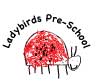 30/01/2023NEWSLETTERDear parents,Here are a few reminders and dates for your diary.Clothing – Please can you ensure that your child has a warm coat, wellington boots and a spare set of clothes (All NAMED) each day at Ladybirds. Unless the weather is truly dreadful, we go out every day. If your child comes to pre-school in their boots please can they also have a pair of indoor shoes to change in to.Healthy Lunch and snack At Ladybirds we are trying to encourage the children to try different healthy foods during activities. Please can we ask that the children’s snacks and lunches are as healthy as possible and not containing sweets. I have attached some really useful ideas for snacks and lunches to the Parentmail. Please remember we have a NO NUT policy due to allergies. Please can you also ensure all lunchboxes, snacks and water bottles are clearly labelled with your child’s name. Easter bonnet parade We are hoping to have our Easter bonnet parade in the church on Thursday 30th March. Please pencil it in your diaries and I will give you more information nearer to the time.Fundraising – Last week the staff went to the Anchor in Wingham to collect a cheque for £1750. The pub fundraises throughout each year for a chosen charity and we were very grateful that last year they chose Ladybirds. We are looking forward to spending the money on some new outdoor equipment, including a climbing frame. Term dates – January 4th 2023 –February 10th 2023. February 20th 2023 – March 31st 2023. April 17th 2023- May 26th 2023. June 5th 2023 - July 19th 2023 We will also be closed for the bank holidays on May 1st 2023 and May 8th 2023. Chicken pox – We have had a confirmed case of Chicken pox at Ladybirds so please keep a look out for the symptoms. These can be Raised pink or red bumps, Fluid filled blister bumps, Fever, Loss of appetite, Headache, Tiredness and a general feeling of being unwell. I your child develops Chicken pox, please wait until all the blisters have covered before returning to pre-school.Kind regardsCarol